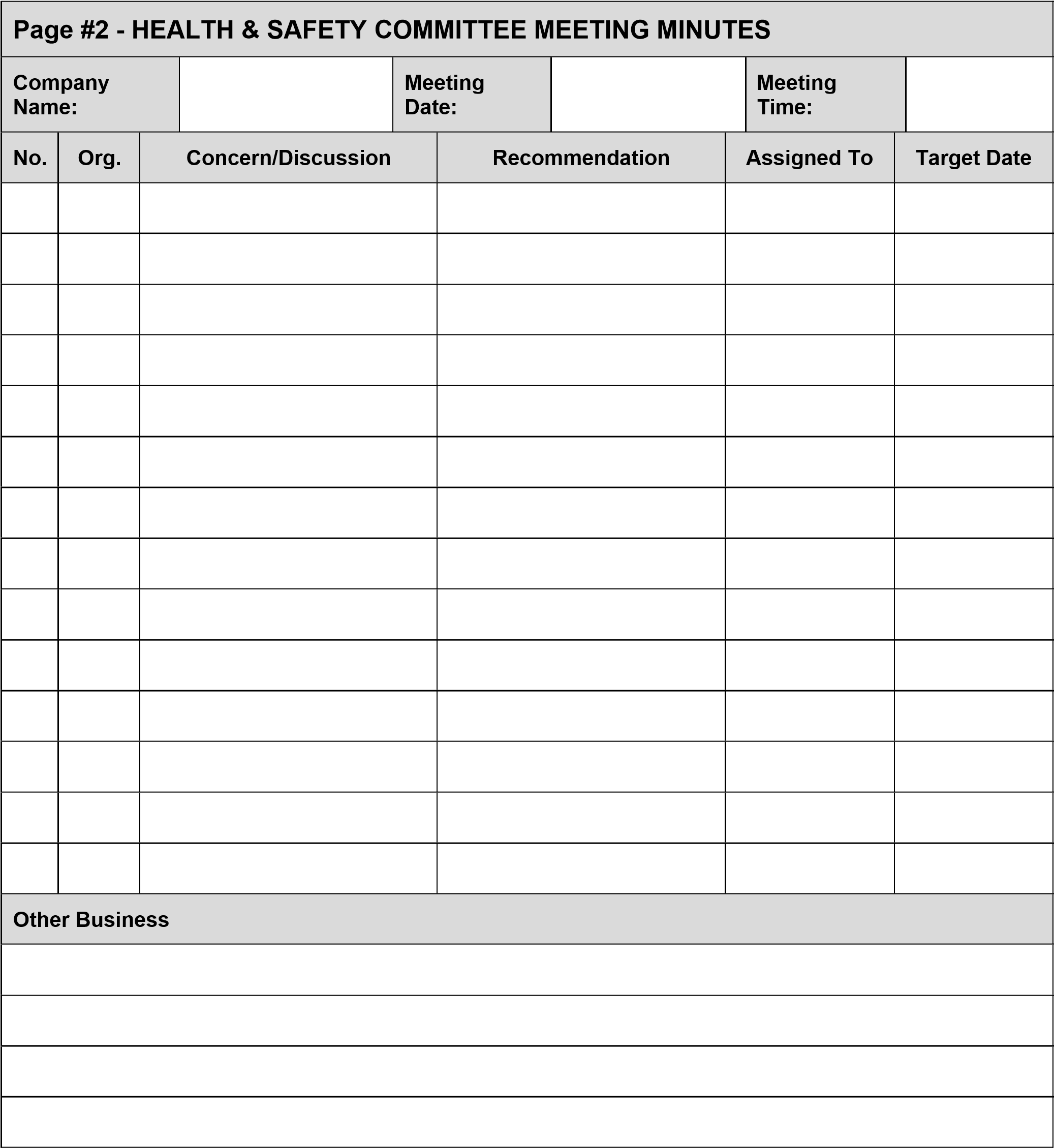 SAMPLE #1 - HEALTH & SAFETY COMMITTEE MEETING MINUTES SAMPLE #1 - HEALTH & SAFETY COMMITTEE MEETING MINUTES SAMPLE #1 - HEALTH & SAFETY COMMITTEE MEETING MINUTES SAMPLE #1 - HEALTH & SAFETY COMMITTEE MEETING MINUTES SAMPLE #1 - HEALTH & SAFETY COMMITTEE MEETING MINUTES SAMPLE #1 - HEALTH & SAFETY COMMITTEE MEETING MINUTES SAMPLE #1 - HEALTH & SAFETY COMMITTEE MEETING MINUTES SAMPLE #1 - HEALTH & SAFETY COMMITTEE MEETING MINUTES SAMPLE #1 - HEALTH & SAFETY COMMITTEE MEETING MINUTES SAMPLE #1 - HEALTH & SAFETY COMMITTEE MEETING MINUTES SAMPLE #1 - HEALTH & SAFETY COMMITTEE MEETING MINUTES SAMPLE #1 - HEALTH & SAFETY COMMITTEE MEETING MINUTES SAMPLE #1 - HEALTH & SAFETY COMMITTEE MEETING MINUTES SAMPLE #1 - HEALTH & SAFETY COMMITTEE MEETING MINUTES SAMPLE #1 - HEALTH & SAFETY COMMITTEE MEETING MINUTES Location: Location: Date: Date: Meeting Time: Meeting Time: Meeting Time: Meeting Time: Employer Co-Chair: Employer Co-Chair: Employer Co-Chair: Employer Co-Chair: Signature: Signature: Signature: Worker Co-Chair: Worker Co-Chair: Worker Co-Chair: Worker Co-Chair: Signature: Signature: Signature: Employer Representatives: Employer Representatives: Employer Representatives: Employer Representatives: Signature: Signature: Signature: Worker Representatives. Worker Representatives. Worker Representatives. Worker Representatives. Signature: Signature: Signature: Signature: No. Completed Items From Previous Meeting Completed Items From Previous Meeting Completed Items From Previous Meeting Completed Items From Previous Meeting Completed Items From Previous Meeting Completed Items From Previous Meeting Completed Items From Previous Meeting Completed Items From Previous Meeting Completed By Completed By Completed By Completed By Completion Date Completion Date No. Org. Org. Concern/Discussion Concern/Discussion Concern/Discussion Recommendation Recommendation Recommendation Assigned To Assigned To Assigned To Assigned To Target Date Target Date These minutes are considered to be the correct interpretation of items discussed. Any errors or omissions must be identified in writing within 7 days of publication or at the next scheduled meeting; otherwise the minutes will be accepted and adopted as written. These minutes are considered to be the correct interpretation of items discussed. Any errors or omissions must be identified in writing within 7 days of publication or at the next scheduled meeting; otherwise the minutes will be accepted and adopted as written. These minutes are considered to be the correct interpretation of items discussed. Any errors or omissions must be identified in writing within 7 days of publication or at the next scheduled meeting; otherwise the minutes will be accepted and adopted as written. These minutes are considered to be the correct interpretation of items discussed. Any errors or omissions must be identified in writing within 7 days of publication or at the next scheduled meeting; otherwise the minutes will be accepted and adopted as written. These minutes are considered to be the correct interpretation of items discussed. Any errors or omissions must be identified in writing within 7 days of publication or at the next scheduled meeting; otherwise the minutes will be accepted and adopted as written. These minutes are considered to be the correct interpretation of items discussed. Any errors or omissions must be identified in writing within 7 days of publication or at the next scheduled meeting; otherwise the minutes will be accepted and adopted as written. These minutes are considered to be the correct interpretation of items discussed. Any errors or omissions must be identified in writing within 7 days of publication or at the next scheduled meeting; otherwise the minutes will be accepted and adopted as written. These minutes are considered to be the correct interpretation of items discussed. Any errors or omissions must be identified in writing within 7 days of publication or at the next scheduled meeting; otherwise the minutes will be accepted and adopted as written. These minutes are considered to be the correct interpretation of items discussed. Any errors or omissions must be identified in writing within 7 days of publication or at the next scheduled meeting; otherwise the minutes will be accepted and adopted as written. These minutes are considered to be the correct interpretation of items discussed. Any errors or omissions must be identified in writing within 7 days of publication or at the next scheduled meeting; otherwise the minutes will be accepted and adopted as written. These minutes are considered to be the correct interpretation of items discussed. Any errors or omissions must be identified in writing within 7 days of publication or at the next scheduled meeting; otherwise the minutes will be accepted and adopted as written. These minutes are considered to be the correct interpretation of items discussed. Any errors or omissions must be identified in writing within 7 days of publication or at the next scheduled meeting; otherwise the minutes will be accepted and adopted as written. These minutes are considered to be the correct interpretation of items discussed. Any errors or omissions must be identified in writing within 7 days of publication or at the next scheduled meeting; otherwise the minutes will be accepted and adopted as written. These minutes are considered to be the correct interpretation of items discussed. Any errors or omissions must be identified in writing within 7 days of publication or at the next scheduled meeting; otherwise the minutes will be accepted and adopted as written. These minutes are considered to be the correct interpretation of items discussed. Any errors or omissions must be identified in writing within 7 days of publication or at the next scheduled meeting; otherwise the minutes will be accepted and adopted as written. Employer Co-Chair: Employer Co-Chair: Employer Co-Chair: Employer Co-Chair: Signature: Signature: Signature: Worker Co-Chairperson: Worker Co-Chairperson: Worker Co-Chairperson: Worker Co-Chairperson: Signature: Signature: Signature: Next Meeting Date: Next Meeting Date: Next Meeting Date: Next Meeting Date: Time: Location: Location: 